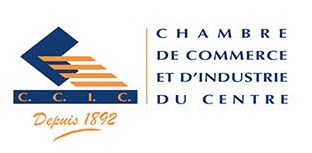 Le participant a la possibilité de s’inscrire directement à l’examen de certification et de réserver son voucher sans avoir recours  ni au test de niveau ni au cycle de formation :Un test de niveau est mis à la disposition du participant qui veut s’assurer de ses compétences. Toutefois il est obligatoire pour participer aux  cycles de préparation à l’examen :Selon le résultat du test de niveau, le participant sera appelé à  participer à un cycle de préparation à l’examen dont la période varie entre 1 jour et 3 jours:Remarques: Les frais du passage de l’examen MOS et les frais du test de niveau ne sont déductibles ni du remboursement de la TFP ni de la remise accordée aux adhérents de la CCIC.Les frais de formation bénéficient de l’avance sur  la taxe de formation professionnelle et permettent aux  adhérents  (Pack privilège) de la  C. C. I. C  2021 de bénéficier  d’une:Réduction de 10% par participantRéduction de 50%  à partir du 3ème participant d’une même sociétéLe paiement est intégral : La CCIC est exonérée de l’impôt sur les bénéfices.                                                                                                                       Signature & Cachet*Tarif  interne : concerne les participants qui s’inscrivent aux cycles de préparation à l’examen*Tarif externe : concerne les participants qui s’inscrivent directement à l’examenTarif par participantJe souhaite m’inscrirePassage d’examen MOS Excel (Tarif externe)*180 DHT (TVA 19%)Passage d’examen MOS Excel (Tarif  interne)*150 DHT (TVA 19%)Tarif par participantJe souhaite m’inscrireTest de niveau50 DHT (TVA 19%)Tarif par participantJe souhaite m’inscrireUne journée de formation pour préparation à l’examen de certification350 DHT (TVA 19%)Un cycle de formation de 3 jours pour préparation à l’examen de certification1050 DHT (TVA 19%)